College Council Minutes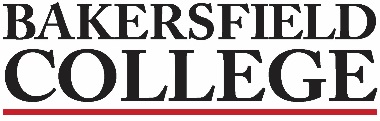 October 8, 2021Supporting documents may be accessed on the College Council Committee website at https://committees.kccd.edu/bc/committee/collegecouncil                                                                                                    2018-2021 Strategic Directions                                                                                                  ACCJC Accreditation StandardsIf you require accessible versions of the attached documents for the meeting, please contact Debi Anderson at debra.anderson1@bakersfieldcollege.edu.Zav Dadabhoy Debi AndersonJennifer AchanSavannah AndrewsHeather BaltisGrace CommisoTodd CostonAbsent=AOlivia GarciaMike GiacominiChris GlaserDan HallCraig HaywardTina JohnsonJoshua LewisAlisha LokenBernadette Martinez-AEdith MataKrista MorelandBill MoseleyManny MourtzanosBillie Jo RiceJason StrattonNick StrobelAnn Tatum-AMindy WilmotJessica Wojtysiak Matt Jones for Ann TatumWelcome & Review of the Agenda -  on the websiteWelcome & Review of the Agenda -  on the websiteWelcome & Review of the Agenda -  on the websiteWelcome & Review of the Agenda -  on the websiteWelcome & Review of the Agenda -  on the websiteWelcome & Review of the Agenda -  on the website 8:32am 8:32amReview & Approval of Minutes – 9/24/2021M/S/C  Mike, Tina, 0 abstain, 0 opposed, 25 ayes, minutes approvedReview & Approval of Minutes – 9/24/2021M/S/C  Mike, Tina, 0 abstain, 0 opposed, 25 ayes, minutes approvedReview & Approval of Minutes – 9/24/2021M/S/C  Mike, Tina, 0 abstain, 0 opposed, 25 ayes, minutes approvedReview & Approval of Minutes – 9/24/2021M/S/C  Mike, Tina, 0 abstain, 0 opposed, 25 ayes, minutes approvedReview & Approval of Minutes – 9/24/2021M/S/C  Mike, Tina, 0 abstain, 0 opposed, 25 ayes, minutes approved  8:34am  8:34am  8:34am College Council Business College Council Business College Council Business College Council Business College Council Business College Council Business College Council Business College Council BusinessA.President’s ReportFTES numbers up 5.5% from 2020 which is a significant improvement from where we were a few weeks ago at 20% down.Students enrolling later than what we have seen in the pastHeadcount is only about 4% down from last yearReaching out to students has helped and robust late start semester have helped tremendouslyChancellor’s office is adjusting FTES methodology, more on this later when actual numbers are available.Adjusted time for October 22 meeting, now 8-9am (see the bottom of these minutes for the Zoom link)COVID Update-rates are declining which will allow us to normalize what we do!  Looking forward to resuming “normal”- a packed campus, no parking, full cafeteria, sidewalks jostling!Opening of our Outdoor Learning Space, Peace Garden and the Peace Pole outside the library-thank you to Krista and Mike for making it happen!  Provides a gathering space for students to utilize for socializing but also for class meetings.  Stop by and enjoy it! Next meeting has a time adjustment from 8-9 due to a safety training. Homecoming, October 16-please join Dr. Zav in the President’s area to enjoy the game!  Get your tickets from the Athletic office or Student Life!  Playing the College of the Canyons.Renegade Update: please help us highlight staff and faculty that are doing something special that we can recognize in our Renegade family!Dadabhoy8:34-8:448:34-8:448:34-8:448:34-8:44B.AIQPPT, Word documentIn process to develop the midterm team for the midterm report for next yearEvaluate our progress on the existing standards and make recommendations about new standards that would be good for BC.Office of Institutional Effectiveness set up a dashboard in the tableau (link is in the PPT)New Institution Set StandardsFinancial Aid-new ISS is 75.6% and our aspirational goal is 80% to combined increase FA applicationsAssessment-new ISS is indirect and taking the SLOs and using the mapping structure and data to determine what percentage of students are meeting the ILO based on the data that’s being input.  Raw and unweighted but AIQ will continue to track.  Recommending 88% of the aspirational goal for each.Charge-Added one Co-Chair or Designee from Strategic Direction as they have worked closely with AIQ and very important to make it officialWent through Academic Senate and was approvedM/S/C: Nick, Jason, 0 abstain, 0 opposed, 25 ayes, 0 nays: PassesCurriculum-Change is in the statement of the membership with clarification of what has been done.How to meet quorumHow to deal with vacant positionsAddressing the business of departments, every area will be represented.Faculty co-chairs would have ½ vote when there is a tie, although normally they would not vote.M/S/C: Nick, Alisha, 0 abstain, 0 opposed, 25 ayes, 0 nays: Passes.Assessment- Change is in the wording of the membership to stand the test of time.Dr. Dadabhoy challenged the Student Affairs division to look at institutional learning and learning outcomes from a Student Affairs perspective to be all about teaching, learning critical thinking and communicating.  Proposed a work committee to work on it. Manny accepted the challenge to make sure the work plans and program reviews reflect that work.M/S/C: Nick, Manny, 0 abstain, 0 opposed, 25 ayes, 0 nays: Passes.Wojtysiak, Commiso8:44-9:088:44-9:088:44-9:088:44-9:08C.Incubator and Innovation Work – Weill Institute at BCPPTWe are an innovative and cutting edge institution that is doing future work today!The core mission of the community college is transfer and opening doors to education.  But also workforce readiness and opening doors to employment, which follows the CCCCO Vision for Success .Provide local employers with skilled workforce that they need to keep the economy moving forward with many emerging sectors and key industries.Moving into action to secure funding to educate our students as we live in a rich energy sector, agriculture and water technologies, logistics and supply chain management based on our geographical location.Healthcare grants coming our way, energy grants in progress, other projects in development to secure funding for programs.Incubator and makerspace for entrepreneurship at the Weill Institute.Potential federal legislation is being watched to project what jobs will be needed and to train that labor pool.The time for us to move is now.Refer to the presentation that Trudy gave at the district wide Consultation Council.KCCD taking the lead from the State Center Community College District, working with Central Valley Motherlode Regional Consortium.Mourtzanos               9:09-9:29               9:09-9:29               9:09-9:29               9:09-9:29D. Measure J UpdatePPTLook back in time!Right now is the pinnacle of Measure J and busiest time in our construction projects with an accelerated timeline and 5 active construction sites on campus going on at this time.Reviewed buildings and facilities and their projected construction timelines on the main campus and also BCSW, Delano and Arvin but also reviewed signage and infrastructure.Also discussed a potential student housing project that the state chancellor’s office is pursuing funding for that with the state offering up a significant amount for this potential project for BC.Giacomini               9:29-9:48                9:29-9:48                9:29-9:48                9:29-9:48 E.Administration Reorganization for 2021-2022PPT, Word documentRestructuring and a comprehensive review is normal and happens every 3 years and we are in the beginning of the process at this time with a task force from within College Council working on it (Todd Coston, Bernadette Martinez, Jason Stratton, Krista Moreland, Rich McCrow, Jennifer Achan, Craig Hayward, Debi Anderson, Mike Giacomini, and Cristal Rios)Timeframe is October 5-December 10 or sooner, today is an overviewThe purpose of restructuring is to maintain structural compliance with ACCJC standards with sufficient number of administrators to support the college and the college’s mission.  Keeping the ability to serve our student population efficiently, meeting our needs.Look at all initiatives and what we do to provide pros and cons and take the information to many college committees to give information and to engage in discussion.Provide information, recommendations and options for decisions on position requests.Charge: Reviewing our values, mission and strategic directions, review and discuss proposed organizational changes, review and discuss proposed new positions and title changes, review and discuss budgetary impact and 50% law implications (we stick closer to 62-63%), engage with various college committees for input.October 22 meeting will have more information!Moreland, Stratton             9:48-10:00             9:48-10:00             9:48-10:00             9:48-10:00  Adjourned                                                                                                                                                                 10:00amInformation Items                                                                                                                               Adjourned                                                                                                                                                                 10:00amInformation Items                                                                                                                               Adjourned                                                                                                                                                                 10:00amInformation Items                                                                                                                               Adjourned                                                                                                                                                                 10:00amInformation Items                                                                                                                               Adjourned                                                                                                                                                                 10:00amInformation Items                                                                                                                               Adjourned                                                                                                                                                                 10:00amInformation Items                                                                                                                               Adjourned                                                                                                                                                                 10:00amInformation Items                                                                                                                               Adjourned                                                                                                                                                                 10:00amInformation Items                                                                                                                             Dates to Note:October is Financial Aid Awareness Month!Homecoming, October 16!Faculty Art Exhibit at the Wylie and May Louise Jones Gallery through October 22, appointment must be made.October 18-December 11: Late Start Classes!Athletics: Men and Women’s Soccer, Volleyball, Wrestling, Football Women’s Golf, Men and Women’s Cross Country all happening this weekend and next week.**October 22 meeting has an adjusted time due to a safety training.  It will now be from 8-9am.**Bakersfield College EventsRenegade Athletics ScheduleDates to Note:October is Financial Aid Awareness Month!Homecoming, October 16!Faculty Art Exhibit at the Wylie and May Louise Jones Gallery through October 22, appointment must be made.October 18-December 11: Late Start Classes!Athletics: Men and Women’s Soccer, Volleyball, Wrestling, Football Women’s Golf, Men and Women’s Cross Country all happening this weekend and next week.**October 22 meeting has an adjusted time due to a safety training.  It will now be from 8-9am.**Bakersfield College EventsRenegade Athletics ScheduleDates to Note:October is Financial Aid Awareness Month!Homecoming, October 16!Faculty Art Exhibit at the Wylie and May Louise Jones Gallery through October 22, appointment must be made.October 18-December 11: Late Start Classes!Athletics: Men and Women’s Soccer, Volleyball, Wrestling, Football Women’s Golf, Men and Women’s Cross Country all happening this weekend and next week.**October 22 meeting has an adjusted time due to a safety training.  It will now be from 8-9am.**Bakersfield College EventsRenegade Athletics ScheduleDates to Note:October is Financial Aid Awareness Month!Homecoming, October 16!Faculty Art Exhibit at the Wylie and May Louise Jones Gallery through October 22, appointment must be made.October 18-December 11: Late Start Classes!Athletics: Men and Women’s Soccer, Volleyball, Wrestling, Football Women’s Golf, Men and Women’s Cross Country all happening this weekend and next week.**October 22 meeting has an adjusted time due to a safety training.  It will now be from 8-9am.**Bakersfield College EventsRenegade Athletics ScheduleDates to Note:October is Financial Aid Awareness Month!Homecoming, October 16!Faculty Art Exhibit at the Wylie and May Louise Jones Gallery through October 22, appointment must be made.October 18-December 11: Late Start Classes!Athletics: Men and Women’s Soccer, Volleyball, Wrestling, Football Women’s Golf, Men and Women’s Cross Country all happening this weekend and next week.**October 22 meeting has an adjusted time due to a safety training.  It will now be from 8-9am.**Bakersfield College EventsRenegade Athletics ScheduleDates to Note:October is Financial Aid Awareness Month!Homecoming, October 16!Faculty Art Exhibit at the Wylie and May Louise Jones Gallery through October 22, appointment must be made.October 18-December 11: Late Start Classes!Athletics: Men and Women’s Soccer, Volleyball, Wrestling, Football Women’s Golf, Men and Women’s Cross Country all happening this weekend and next week.**October 22 meeting has an adjusted time due to a safety training.  It will now be from 8-9am.**Bakersfield College EventsRenegade Athletics ScheduleNEXT SCHEDULED MEETING – October 22, 2021 at 8:00am (from 8-9 only)Zoom for the October 22:    Meeting ID: 918 4695 9737     Password: 792200NEXT SCHEDULED MEETING – October 22, 2021 at 8:00am (from 8-9 only)Zoom for the October 22:    Meeting ID: 918 4695 9737     Password: 792200NEXT SCHEDULED MEETING – October 22, 2021 at 8:00am (from 8-9 only)Zoom for the October 22:    Meeting ID: 918 4695 9737     Password: 792200NEXT SCHEDULED MEETING – October 22, 2021 at 8:00am (from 8-9 only)Zoom for the October 22:    Meeting ID: 918 4695 9737     Password: 792200NEXT SCHEDULED MEETING – October 22, 2021 at 8:00am (from 8-9 only)Zoom for the October 22:    Meeting ID: 918 4695 9737     Password: 792200NEXT SCHEDULED MEETING – October 22, 2021 at 8:00am (from 8-9 only)Zoom for the October 22:    Meeting ID: 918 4695 9737     Password: 792200NEXT SCHEDULED MEETING – October 22, 2021 at 8:00am (from 8-9 only)Zoom for the October 22:    Meeting ID: 918 4695 9737     Password: 792200NEXT SCHEDULED MEETING – October 22, 2021 at 8:00am (from 8-9 only)Zoom for the October 22:    Meeting ID: 918 4695 9737     Password: 792200